XVI Всероссийский конгресс «Правовое регулирование инновационной деятельности: патентование РИД, использование, защита и авторские вознаграждения 2021»Программа Модуль 1 (14 апреля, 2021, время мск)Модуль 2 (15 апреля, 2021, время мск)Модуль 3 (16 апреля, 2021, время мск)*программа может быть изменена и дополнена13.30 – 14.15Государственная политика в сфере интеллектуальной собственности (ИС) в 2021г.ИС в стратегических программных документах.Реализация норм Федерального закона от 20.07.2020 № 217-ФЗ «О внесении изменений в часть 4 Гражданского кодекса Российской Федерации».Разработка Национальной стратегии развития ИС и возможность создания единого органа в сфере ИС.Развитие государственных и негосударственных сервисов охраны, управления и защиты интеллектуальных прав.Содействие развитию цифровой экономики, включая обеспечение экономических субъектов надлежащей правовой охраной и защитой ИС в цифровой среде.Введение электронной формы охранных документов (патенты, свидетельства): подготовка изменений в административные регламенты.Упрощение доступа к охраняемым произведениям через цифровые, в том числе государственные, сервисы и платформы.Цифровые трехмерные модели для целей государственной регистрации объектов ИС (изобретения, полезные модели, промышленные образцы, товарные знаки): изменения в Гражданский кодекс Российской Федерации с 17 января 2021 в части требований к документам заявок.Повышение удобства регистрационной системы: тенденция по сокращению средних сроков рассмотрения заявок на регистрацию объектов ИС. Сокращение сроков экспертизы и повышение ее качества.Тренды регистрации средств индивидуализации.Поддержка экспорта ИС, охраны и защиты на внешних рынках.Устранение экономических и налоговых барьеров управления ИС.Создание патентоспособных ключевых технических решений.Подготовка предложений по внесению изменений в Положение о патентных и иных пошлинах.Введение новых объектов ИС.Возможность участия в проведении экспертизы по существу заявок на изобретения и полезные модели аккредитованных Роспатентом российских научных и образовательных организаций.Докладчик – представитель Федеральной службы по интеллектуальной собственности (Роспатент).14.15 – 14.30Онлайн дискуссия (ответы спикера на вопросы участников в прямом эфире).14.30 – 15.00Перерыв15.00 – 16.00Распределение прав на РИД, созданные по договору или государственному контракту. Изменения в законодательстве в части управления правами на РИД и в части способов распоряжения (управления) правами на РИД Фондом перспективных исследований. Внесение изменений в ГК РФ в части устранения неопределенности в вопросе распределения прав на РИД, созданные при выполнении государственных контрактов в сторону закрепления прав исключительно за РФ. Уточнение порядка формирования и актуализации сведений о РИД, созданных в ходе выполнения НИОКТР военного, специального и двойного назначения.Критерии отнесения РИД к результатам военного, специального и двойного назначения.Оценка эффективности осуществления государственными заказчиками управления правами РФ на РИД.Механизм управления правами.Госконтракты: рекомендации исполнителям и государственным заказчикам.Передача прав; выполнение НИОКР для государственных нужд; новые административные регламенты Роспатента; изменения в регулировании создания РИД по госконтрактам на основе договоров. Рекомендации исполнителям и государственным заказчикам. Третьи лиц по договору. Особенности закрепления прав на РИД. Взаимоотношения, ответственность. Электронный документооборот и использования простой электронной подписи.Федеральный закон № 217-ФЗ от 20.07.2020 (о предоставлении заявителю возможности прилагать к материалам заявки трехмерные модели заявляемых объектов ИС (изобретений, полезных моделей, промышленных образцов и товарных знаков) в электронной форме и выдача электронных охранных документов (патентов и свидетельств).Докладчик – представитель Управления контроля, надзора и правовой защиты интересов государства Федеральной службы по интеллектуальной собственности (Роспатент).16.00 – 16.30Онлайн дискуссия (ответы спикера на вопросы участников в прямом эфире).16.30 – 17.00Перерыв17.00 – 17.45Судебная практика по вопросу защиты РИД.Способы защиты интеллектуальных прав.Сложности при реализации претензионного порядка для судебных споров об интеллектуальных правах, новые подходы к решению проблемных вопросов.Судебная практика в правовой защите РИД. Основные способы защиты.Разрешение споров в Суде по интеллектуальным правам.Какие действия можно расценивать как угрозу нарушения прав на ИС.Взыскание убытков, компенсации. Вопросы определения ответственности.Докладчик – представитель Адвокатского бюро «Егоров, Пугинский, Афанасьев и партнеры».  17.45 – 18.00Онлайн дискуссия (ответы спикера на вопросы участников в прямом эфире).13.00 – 14.30Современные подходы к оценке стоимости Интеллектуальной собственности (ИС). Особенности и практика оценки стоимости ИС для целей залога и бухгалтерского учета.ИС как предмет залога.Внедрение механизма системного кредитования под залог прав на ИС, в том числе на региональном уровне.Нормативно-правовые механизмы кредитования под залог исключительных прав на ОИС, единых технологий и сложных объектов.Экспертиза исключительных прав на объекты ИС, предлагаемых в залог.Выгоды и риски при кредитовании под залог ИС.Развитие оценки, страхования ИС.Оценка ИС в целях бухгалтерского учета: правоприменительная практика.Нормативное регулирование и практика оценки стоимости исключительных прав на РИД и средства индивидуализации.Авторские вознаграждения.  Порядок, размер и условия выплаты.  Споры с работниками по вознаграждениям.Порядок, размер и условия платежей (роялти) и прочих выплат за использование интеллектуальной собственности.Споры с работниками по вознаграждениям; практика по защите прав работодателя в суде по искам о вознаграждениях.Экономические последствия нарушения интеллектуальных прав.  Практика судебно-экономической экспертизы. Последствия нарушения исключительных прав на результаты интеллектуальной деятельности (РИД) и средств индивидуализации.Экономические механизмы защиты исключительного права на объекты ИС.Экономические последствия незаконного использования РИД и средств индивидуализации.Судебно-экономическая экспертиза последствий нарушения исключительного права авторов и правообладателей ИС.Зарубежная и отечественная практика определения размера убытков и упущенной выгоды при незаконном использовании ИС.Мамаджанов Х.А. – д.т.н., главный научный сотрудник ЗАО «Федеральный институт сертификации и оценки интеллектуальной собственности и бизнеса» (по согласованию).14.30 – 15.00Онлайн дискуссия (ответы спикера на вопросы участников в прямом эфире).15.00 – 15.30Перерыв15.30 – 16.30 Управление интеллектуальной собственностью (ИС) на предприятии. Учет прав на РИД в составе нематериальных активов (НМА): налоговый и бухгалтерский аспекты.Аудит, паспортизация, лицензирование НМА.Практические рекомендации по управлению ИС на предприятии, обеспечению инновационного развития, снижению рисков потери РИД.Налогообложение сделок с интеллектуальной собственностью: разбор особенностей. Основные вопросы уплаты налога на прибыль и НДС в отношении сделок с интеллектуальной собственностью.Управление рисками. Инновационное развитие интеллектуальных активов предприятия.Решение вопросов, связанных с претензиями. Включение РИД в состав НМА предприятия.Внесение интеллектуальных прав в качестве взноса в уставной капитал компании.Формирование реестра ИС на предприятии и использование в коммерческом обороте. Баланс интересов между работником-работодателем, заказчиком-исполнителем, управляющей компанией-зависимыми обществами и т.д.Учет НМА (налоговый аспект): нормативно-правовые акты, определяющие порядок приема, постановки на учет, формирования первоначальной стоимости. Критерии отнесения ИС к НМА. Особенности формирования первоначальной стоимости НМА для целей налогового учета. Переоценка НМА.Амортизация НМА и особенности их выбытия в налоговом учете.Разбор ситуаций, когда ставить ИС на учет – это выгодно/не выгодно.Учет НМА (бухгалтерский аспект): совершенствование законодательной и нормативно-правовой базы бухгалтерского учета в России. Проблемы применения МСФО в российской бухгалтерской практике, в том числе МСФО 38 "Нематериальные активы".Белова Е.В. – финансовый директор ООО «Ай Пи эМ Групп» (по согласованию).16.30 – 17.00Онлайн дискуссия (ответы спикера на вопросы участников в прямом эфире).11.00 – 12.30Патентование и поддержание патентов в России.Патентование и поддержание патентов в России: применение патентного законодательства в 2021г.Изменения, внесенные в нормативные правовые акты РФ, как в части процедур подачи, так и в части процедур рассмотрения заявок на выдачу патентов на изобретения и полезные модели. Патент на изобретение в электронной форме (новации в 2021г).Патентная экспертиза, актуальные моменты ведения делопроизводства по заявке, порядок уплаты пошлин за поддержание в силе патента, за продление срока действия исключительного права и удостоверяющего это право патента, за восстановление действия патента на изобретение, полезную модель, промышленный образец, требования к документу, подтверждающему уплату пошлины.Патентно-правовая охрана.Критерии выбора формы охраны: условия охраноспособности, сроки экспертизы, объем и продолжительность правовой охраны.Процедуры правовой охраны РИД. Обеспечение защиты объектов ИС, включая защиту авторских и смежных с ними прав.Правовая охрана интеллектуальной собственности в сети Интернет и некоторые вопросы правовой охраны доменных имен.Патентно-правовая охрана промышленных образцов и трехмерных объектов.Использование программного обеспечения для экспертизы материалов к заявке в форме 3D модели.Прием и рассмотрение заявок, поиск и сопоставление с применением искусственного интеллекта.Авакян Е.Г. – исполнительный Директор Некоммерческого Партнерства «Содействие Развитию Корпоративного Законодательства», советник адвокатского бюро «Егоров, Пугинский, Афанасьев и партнеры», действительный государственный советник юстиции 2 класса (по согласованию).12.30 – 13.00Онлайн дискуссия (ответы спикера на вопросы участников в прямом эфире).13.00 – 13.30Перерыв13.30 – 14.15Трансформация делового климата в сфере интеллектуальной собственности.Государственная поддержка инновационных разработок.Трансфер технологий и коммерциализация инноваций.Экспортный потенциал интеллектуальной собственности. Решения, способствующие повышению эффективности коммерциализации инноваций в России.Формирование благоприятных условий для продвижения инновационных продуктов и услуг на внутренние и внешние рынки. Программы поддержки содействия развитию малых форм предприятий в научно-технической сфере. Экспериментальные режимы для инновационных компаний.Варианты получения финансирования компаний на ранней стадии развития. Коммерциализация инноваций как результат трансфера технологий. Вопросы коммерциализации РИД, созданных за счет средств федерального бюджета. Увеличение использования новейших технологий в промышленном производстве.Меньшиков Е.А. – к.ф.-м.н., генеральный директор  Института безопасности интеллектуальной собственности (ИБИС) (по согласованию).14.15 – 14.30Онлайн дискуссия (ответы спикера на вопросы участников в прямом эфире).14.30 – 15.00Перерыв15.00 – 15.45Патентование российских объектов промышленной собственности за рубежом.Договор о патентной кооперации, подача заявок в соответствии с этим договором, нормативные документы, основные этапы рассмотрения заявок на международной фазе, переход на национальную фазу. Международная заявка по процедуре PCT (заявка по договору о патентной кооперации): практика и новации законодательства. Разбор ситуации: получен патент на изобретение в РФ, при подаче международной заявки получили отрицательный отзыв эксперта: как преодолеть ситуацию?Вопросы затрат, суммы расходов на зарубежное патентование.Дьяченко О.Г. – руководитель проекта по интеллектуальной собственности АО "Российский экспортный центр" (по согласованию).15.45 – 16.00Онлайн дискуссия (ответы спикера на вопросы участников в прямом эфире).16.00 – 16.30Перерыв16.30 – 17.15Развитие региональных брендов (новый объект интеллектуальной собственности – географические указания).Нормативно-правового регулирования вопросов охраны НМПТ и географических указаний (ГУ).Введение в ГК РФ нового объекта интеллектуальной собственности – «географическое указание» (№ 230-ФЗ от 26.07.2019 г., вступил в силу с 27.07.2020 г.)Процедура правовой охраны региональных брендов через такие объекты ИС, как наименование места происхождения товаров (НМПТ).Включение ГУ в ГК РФ в качестве самостоятельного охраняемого объекта ИС.Определение особенности правовой охраны ГУ по сравнению с НМПТ Основания для отказа в регистрации ГУ.Пошлины, льготы.Ответственность за незаконное использование ГУ.Основания для досрочного прекращения действия исключительного права на ГУ, НМПТ.Контроль качества. Докладчик – представитель Федеральной службы по интеллектуальной собственности.17.15 – 17.30Онлайн дискуссия (ответы спикера на вопросы участников в прямом эфире).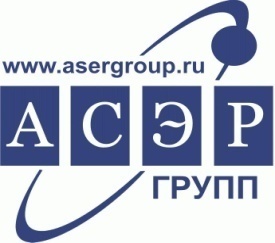 